Руководствуясь ст.ст.35,40 Устава муниципального образования Аскизский район от 20.12.2005г.,Администрация Аскизского района Республики Хакасия постановляет:1. Внести следующие изменения в Муниципальную  программу «Повышение качества государственных и муниципальных услуг в Аскизском районе на 2017-2020 годы», утвержденную постановлением Администрации Аскизского района Республики Хакасия от 30.12.2016 №1330-п:1.1. В паспорте Муниципальной программы в строку «Соисполнители» добавить слова:МКУ «Комитет по управлению специализированным жилищным фондом Аскизского района Республики Хакасия» (далее МКУ «КСЖ»), МКУ «Комитет по управлению муниципальным имуществом Администрации Аскизского района (далее «КУМИ»).1.2. Таблицу 1 в разделе «4.Перечень программных мероприятий» изложить в новой редакции:Таблица 12. Опубликовать настоящее постановление в газете «Аскизский труженик» и разместить на сайте Администрации Аскизского района Республики Хакасия.Глава Администрации                                                                         А.В.Челтыгмашев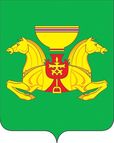 РОССИЙСКАЯ ФЕДЕРАЦИЯАДМИНИСТРАЦИЯ АСКИЗСКОГО РАЙОНАРЕСПУБЛИКИ ХАКАСИЯРОССИЙСКАЯ ФЕДЕРАЦИЯАДМИНИСТРАЦИЯ АСКИЗСКОГО РАЙОНАРЕСПУБЛИКИ ХАКАСИЯРОССИЯ ФЕДЕРАЦИЯЗЫХАКАС РЕСПУБЛИКАЗЫНЫНАСХЫС АЙМАFЫНЫН УСТАF-ПАСТААРОССИЯ ФЕДЕРАЦИЯЗЫХАКАС РЕСПУБЛИКАЗЫНЫНАСХЫС АЙМАFЫНЫН УСТАF-ПАСТААРОССИЯ ФЕДЕРАЦИЯЗЫХАКАС РЕСПУБЛИКАЗЫНЫНАСХЫС АЙМАFЫНЫН УСТАF-ПАСТААПОСТАНОВЛЕНИЕПОСТАНОВЛЕНИЕПОСТАНОВЛЕНИЕПОСТАНОВЛЕНИЕот 09.09.2020с. Аскизс. Аскизс. Аскизс. Аскиз№ 587-пО внесении изменений в Муниципальную программу «Повышение качества государственных и муниципальных услуг в Аскизском районе на 2017-2020 годы»О внесении изменений в Муниципальную программу «Повышение качества государственных и муниципальных услуг в Аскизском районе на 2017-2020 годы»О внесении изменений в Муниципальную программу «Повышение качества государственных и муниципальных услуг в Аскизском районе на 2017-2020 годы»О внесении изменений в Муниципальную программу «Повышение качества государственных и муниципальных услуг в Аскизском районе на 2017-2020 годы»Наименование мероприятияОбъем финансовых средств, тыс. рублейОбъем финансовых средств, тыс. рублейОбъем финансовых средств, тыс. рублейОбъем финансовых средств, тыс. рублейисполнители2017г.2018г.2019г.2020г.Задача. Разработка организационной, методической и нормативной базы для перехода к предоставлению государственных и муниципальных услуг на базе МФЦЗадача. Разработка организационной, методической и нормативной базы для перехода к предоставлению государственных и муниципальных услуг на базе МФЦЗадача. Разработка организационной, методической и нормативной базы для перехода к предоставлению государственных и муниципальных услуг на базе МФЦЗадача. Разработка организационной, методической и нормативной базы для перехода к предоставлению государственных и муниципальных услуг на базе МФЦЗадача. Разработка организационной, методической и нормативной базы для перехода к предоставлению государственных и муниципальных услуг на базе МФЦЗадача. Разработка организационной, методической и нормативной базы для перехода к предоставлению государственных и муниципальных услуг на базе МФЦОрганизация межведомственного обмена данными между держателями данных,  необходимых для использования в процедурах предоставления  государственных (муниципальных)    услуг, заключивших соглашения об  информационном обмене на базе ГАУ РХ  "МФЦ Хакасии"                        Администрация Аскизского района Республики Хакасия (Администрация)Социологические исследования по   уровню удовлетворенности граждан  качеством (уровнем) оказания   государственных и муниципальных услугАдминистрация ЗадачаОрганизация обучения специалистов Администрации Аскизского района Республики ХакасияЗадачаОрганизация обучения специалистов Администрации Аскизского района Республики ХакасияЗадачаОрганизация обучения специалистов Администрации Аскизского района Республики ХакасияЗадачаОрганизация обучения специалистов Администрации Аскизского района Республики ХакасияЗадачаОрганизация обучения специалистов Администрации Аскизского района Республики ХакасияЗадачаОрганизация обучения специалистов Администрации Аскизского района Республики ХакасияОрганизация обучения и повышения     квалификации сотрудников по оказанию государственных и муниципальных услугАдминистрация Обучение, обмен опытом, участие в совещаниях и тематических выставках  специалистовАдминистрация 3.Задача Сокращение общего времени предоставления государственной и муниципальной услуги3.Задача Сокращение общего времени предоставления государственной и муниципальной услуги3.Задача Сокращение общего времени предоставления государственной и муниципальной услуги3.Задача Сокращение общего времени предоставления государственной и муниципальной услуги3.Задача Сокращение общего времени предоставления государственной и муниципальной услуги3.Задача Сокращение общего времени предоставления государственной и муниципальной услугиПовышение информированности граждан и юридических лиц о порядке, способах и условиях получения государственных (муниципальных)  услуг                                                                   Администрация Приобретение оборудования, программного обеспечения для улучшения качества и быстроты обслуживания населения     10067,5 585330Администрация, Комитет по закупкам Администрации Аскизского района, МКУ «КСЖ»,«КУМИ»Создание и внедрение архивного электронного информационного ресурсаАдминистрация 